Liver cancer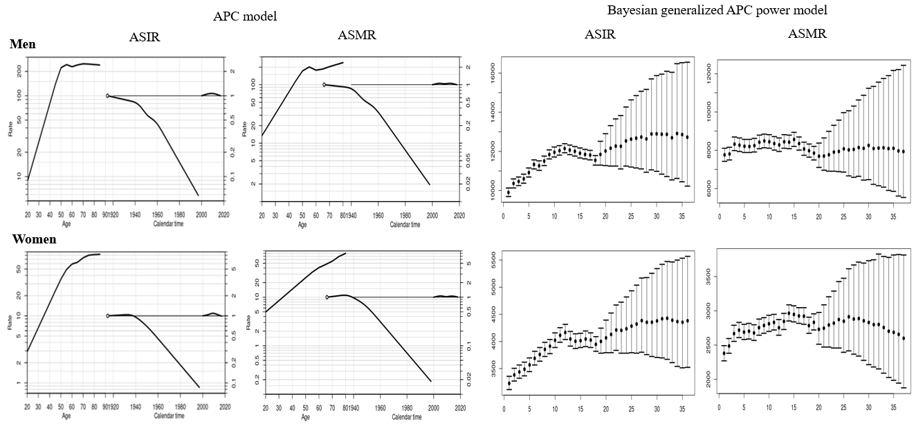 Abbreviation: df, degree of freedom; △D, difference of deviance; △df, difference of the degree of freedom; δ|A, δ effect adjusted by age; P|A, period effect adjusted by age; C|A, cohort effect adjusted by age; P|AC, period effect adjusted by age and cohort; C|AP, cohort effect adjusted by age and periodSupplemental Material 11. Age, cohort and period effects for the rates of liver cancer in the age-period-cohort (APC) model (first curve, age effect; second curve, cohort effect; third curve, period effect) and the forecasts of cancer rates in the Bayesian generalized APC power model (x-axis means the calendar year, such as 0=2000, 5=2005, 10=2010, 15=2015 (the year of observation); 20=2020, 25=2025, 30=2030, 35=2035 (the predicted year); y-axis means the number of observed or estimated cancer cases; The fan shows the predictive distribution of cancer cases from the 5% to the 95% value; dot, mean predictive value) (Abbreviation: ASIR, age-standardized incidence rates; ASMR, age-standardized mortality rates). APC analysisTerms in modelSummary statisticsSummary statisticsSummary statisticsSummary statisticsSummary statisticsAPC analysisTerms in modelDeviance (df)△D (△ df) Effect p-valueAdj-Incidence Men Age 7,777.36 (247)----Age+drift 2,572.11 (246)5,205.25 (1)δ | A< 0.00010.67Age+period2,403.44 (243)5,373.92 (4)P | A< 0.00010.69Age+cohort1,479.72 (243)6,297.64 (4)C | A< 0.00010.81Age+period+cohort1,379.34 (240)100.39 (3)P | AC< 0.00010.821,024.11 (3)C | AP< 0.0001Women  Age 2,205.58 (247)----Age+drift 1,052.92 (246)1,152.65 (1)δ | A< 0.00010.52Age+period955.05 (243)1,250.53 (4)P | A< 0.00010.56Age+cohort529.16 (243)1,676.42 (4)C | A< 0.00010.76Age+period+cohort463.81 (240)65.34 (3)P | AC< 0.00010.78491.23 (3)C | AP< 0.0001MortalityMen Age 11,378.70 (242)- ---Age+drift 3,323.08 (241)8,055.62 (1)δ | A< 0.00010.71Age+period3,235.40 (238)8,143.30 (4)P | A< 0.00010.71Age+cohort1,355.06 (238)10,023.64 (4)C | A< 0.00010.88Age+period+cohort1,315.27 (235)39.79 (3)P | AC< 0.00010.881,920.13 (3)C | AP< 0.0001Women  Age 3,238.98 (242)----Age+drift 1,618.90 (241)1,620.08 (1)δ | A< 0.00010.50Age+period1,582.75 (238)1,656.23 (4)P | A< 0.00010.50Age+cohort459.38 (238)2,779.60 (4)C | A< 0.00010.86Age+period+cohort445.34 (235) 14.04 (3)P | AC< 0.00010.861,137.41 (3)C | AP< 0.0001